2 младшая  и средняя группыУпражнения с мячом для развития предметной ловкостиИгры с мячом, они всегда вызывают интерес у детей, да и у взрослых! Игры с мячом воспитывают такие важные качества, как ловкость и быстроту.Тонкие высококоординированные движения рукой, особенно кистью и еще больше пальцами, управляются высшим отделом мозга – корой больших полушарий и имеют там широчайшее представительство. Упражнения просты и разнообразны, потому не сопровождаются обширными комментариями и методическими указаниями. Многочисленное их повторение в самых разнообразных условиях (дома, на улице, на снегу и в воде) создаст хороший фон для развития ловкости, будет способствовать закреплению элементарных двигательных навыков.Упражнения с мячом (для детей с 3 до 5 лет) Покати мяч. Взрослый и ребенок перекатывают мяч друг другу по полу.Мяч в ворота. Ребенок должен закатить с некоторого расстояния мяч в «ворота». Для обозначения «ворот» можно использовать различные предметы, например обычные кубики или ножки стула.Передача мяча. Ребенок выпускает мяч из рук, приговаривая: раз, два, три: мяч скорей беги! (Бросает его взрослым с небольшим отскоком от пола.)Подбрось мяч. Двумя руками брось мяч вверх и поймай1Передача и ловля мяча. Встать напротив мамы или папы: «Ты поймай мой яркий мяч и отдай его, не прячь!»Бросание мяча об пол и ловля. «Девочки, мальчики! Поиграем в мячики? Мячик наш в прискок пошел. постучим мячом о пол!»Переложи мяч. Ребенок должен принять исходное положение упор сидя сзади. Зажав мяч обеими ногами поднять его с пола и перенести слева направо. Затем сделать то же справа налево.Послушный мяч. Лежа на спине, зажать мяч между ногами. Повернуться на живот, не выронив мяча. Повторить 4-6 раз «Вот какой послушный мяч! Между ног его запрячь.Повернись и оглянись! Мячик, на пол не катись!»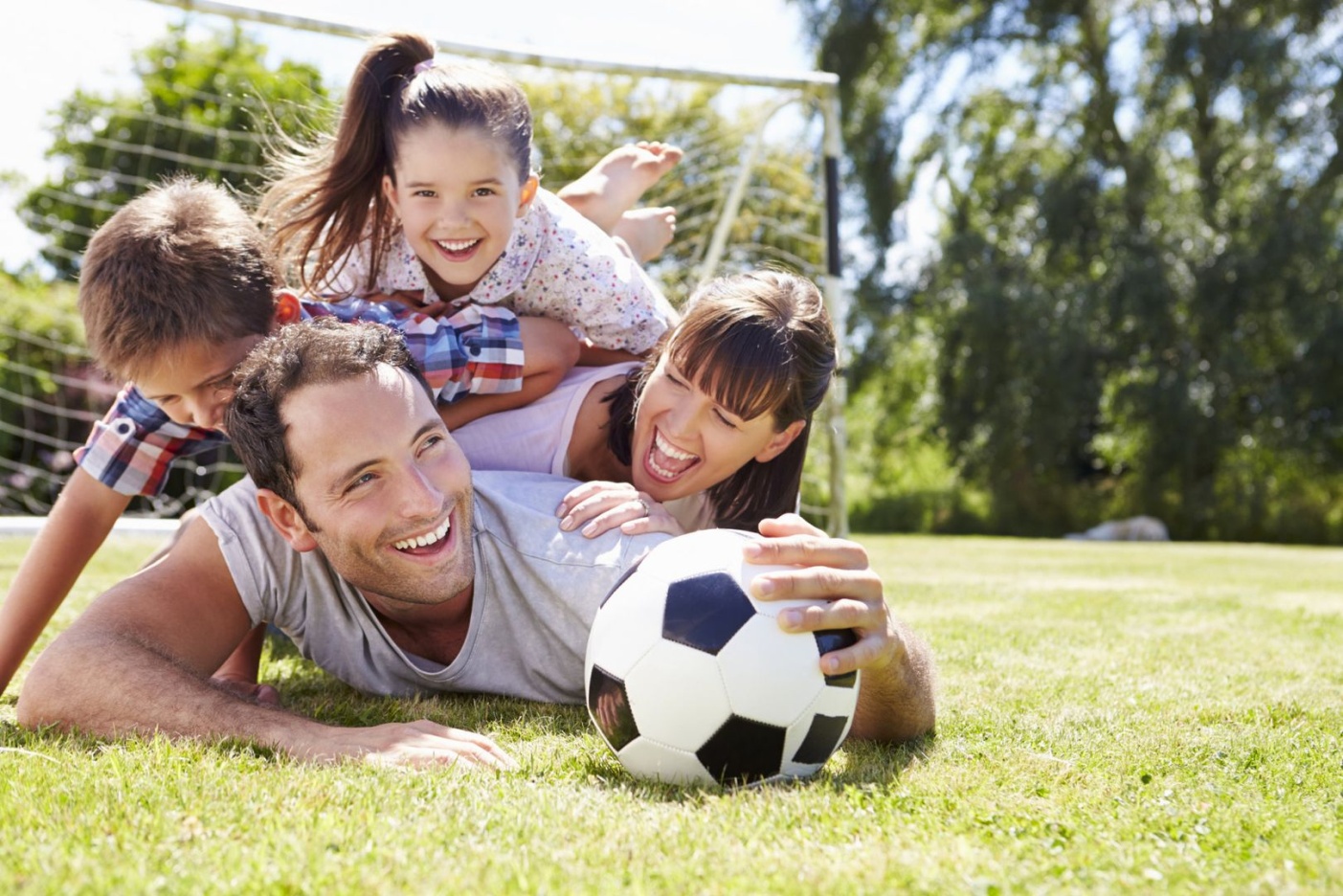 